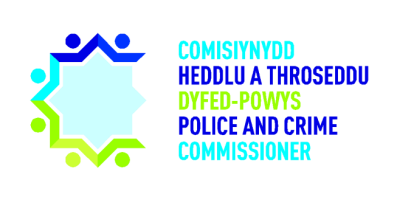 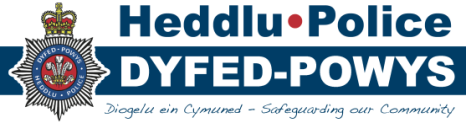 O ganlyniad i’r pandemig Coronafeirws presennol, cynhaliwyd y cyfarfod ar y 30 Tachwedd 2021 drwy Microsoft Teams.Rhoddodd ME groeso arbennig i Michelle Morris, sydd bellach wedi dechrau ei rôl yn swyddogol fel aelod newydd y Cyd-bwyllgor Archwilio.   A281 2020/21: Cofnodion y cyfarfod a gynhaliwyd ar 18 Hydref 2021 a Materion yn CodiNododd ME fod rhai pwyntiau wedi'u gwneud ar dudalen 11 mewn perthynas â Chofrestr Risg y Gweithlu nad oeddent wedi'u nodi fel camau gweithredu. Roedd ME am sicrhau bod dilyniant o ran y pwyntiau hyn ac nad ydynt yn cael eu colli o fewn y cofnodion.Nododd KP hyn a byddai'n cael golwg ar y sylwadau a wnaed ar dudalen 11. Cam Gweithredu 281: KP i ystyried y pwyntiau a wnaed ar dudalen 11 o'r cofnodion a gymerwyd o gyfarfod y Cyd-bwyllgor Archwilio ar y 19 Hydref 2021.Cafwyd diweddariad gan JM ar gam gweithredu 254 ynglŷn â siarad â'r archwilwyr sy'n ymwneud ag archwiliad yr Adolygiad o Gaffael – Strategol i weld a drafodwyd y terfyn o £500 ar gyfer cyflwyno ffurflen gwerth am arian gyda Gwent ar y pryd. Mae Heddlu Dyfed-Powys wedi tynnu sylw at yr ymholiad hwn fel maes posibl a allai achosi goblygiadau o ran adnoddau. Cadarnhaodd JM ei fod wedi siarad ag Archwilydd yr adolygiad a holwyd am y terfyn hwn adeg yr adolygiad, fodd bynnag, roedd Heddluoedd Gwent a De Cymru yn hapus â'r lefel hon ac yn teimlo nad oedd unrhyw effaith ar eu hadnoddau. Cadarnhaodd JM fod A256 wedi'i gwblhau ar ôl cyhoeddi'r adroddiad terfynol.A274: Mewn perthynas â 'Dyddiad yr amserlen weithredu a nodir fel “Parhaus, parhaol” i'w drafod yn y Grŵp Llywodraethu Archwilio, er mwyn sicrhau y gellir cyflawni'r argymhellion’, rhoddodd y PS ac IW ddiweddariad yn nodi bod hyn wedi'i drafod yn y Grŵp Archwilio a Llywodraethu a chawsant drafodaeth ynghylch pwysigrwydd cael amserlenni clir wedi'u hamlinellu yn y sylwadau rheoli.  I gefnogi hyn, mae IW wedi creu dogfen ganllaw, a fydd yn cael ei dosbarthu i bob rheolwr pan fyddant yn cael archwiliad mewnol o fewn eu maes busnes.Nododd IW hefyd fod yr ymatebion yn yr adroddiad hwn bellach wedi'u diwygio i gynnwys amserlenni penodol. Mae'r holl gamau eraill wedi'u cwblhau.Dymunai ME ddiolch i IW am sicrhau bod y Pwyllgor yn ymwybodol o'r cyrsiau CIPFA sydd ar gael iddynt fynychu.Penderfyniad D281: Cafodd cofnodion y cyfarfod a gynhaliwyd ar 19 Hydref 2021 eu derbyn fel cofnod cywir gan y Pwyllgor.A282 2020/2021: Camau gweithredu yn dilyn cyfarfod y Grŵp Llywodraethu Corfforaethol Nododd CC fod y Grŵp Llywodraethu Corfforaethol wedi cyfarfod ar y 4 Tachwedd 2021 a rhoddodd drosolwg o'r camau gweithredu a ddeilliodd o'r cyfarfod. Nodwyd bod aelodau’r Cyd-bwyllgor Archwilio wedi derbyn copi o'r camau gweithredu o gyfarfod y Grŵp Llywodraethu Corfforaethol er gwybodaeth. A283 2020/2021: Diweddariad o gyfarfod y Grŵp Archwilio a Llywodraethu ar 23 Tachwedd 2021Esboniodd IW mai rôl y Grŵp Archwilio a Llywodraethu yw goruchwylio a chefnogi argymhellion archwilio sy'n deillio o weithgarwch archwilio mewnol ar draws yr Heddlu a SCHTh.Esboniodd IW, yn y cyfarfod ar 23 Tachwedd 2021, yr adroddwyd bod 47 o argymhellion ar agor. Roedd hyn yn cynnwys 11 a godwyd ers y cyfarfod diwethaf a oedd ond fis yn ôl. Roedd 6 argymhelliad wedi'u rhoi ar waith yn ystod yr un cyfnod.Esboniodd IW er bod targed o ddim argymhellion ar agor a gweithrediad llawn yn ddymunol, yn realistig gall argymhellion sy'n codi o archwiliadau diweddar gymryd rhwng 3 a 6 mis i'w gweithredu. Felly, mae hefyd yn berthnasol olrhain ac arsylwi oed yr argymhellion sydd heb eu cyflawni, yn enwedig o'u mesur fel rhai “hwyr” y tu hwnt i'r dyddiad gweithredu gwreiddiol.Nododd IW hefyd, o'r 47 o argymhellion sydd heb eu gweithredu, fod 8 ohonynt rhwng 6 a 12 mis ar ôl eu dyddiad disgwyliedig a bod 7 arall dros 12 mis y tu hwnt i'w dyddiad gweithredu disgwyliedig gwreiddiol.Mae camau gweithredu i gynnwys argymhellion Archwilio Mewnol sydd ar agor fel eitemau sefydlog ar draws holl grwpiau goruchwylio'r heddlu er mwyn parhau i gadw ymwybyddiaeth yn uchel. Cam gweithredu mewn Grŵp Llywodraethu Corfforaethol diweddar oedd cyflwyno tabl o gynnydd yn erbyn argymhellion sydd ar agor i Brif Swyddogion yn aml fel y gellir sbarduno ymyrraeth ychwanegol yn ôl y galw.Eglurodd IW, o blith yr argymhellion hŷn,  y disgwylir i'r eitemau Rheoli Gwybodaeth Cywirdeb Busnes gael eu datrys drwy'r System Rheoli Cofnodion newydd; mae gan yr eitem Cydweithio bellach ddata ategol ac mae'n debygol y caiff ei gau yn gynnar fis Rhagfyr ac mae gan y mater TGCh arolygiaeth prosiect penodol. grŵp Aur Mae'r eitemau AD ynghlwm wrth angen hirsefydlog am adolygiadau polisi, sydd ag amserlen flaenoriaethu yn berthnasol iddynt. Rhagwelir y bydd penderfyniad erbyn 31 Mawrth 2022. Nododd IW eu bod wedi cynnal adolygiad 2 flynedd o holl ganlyniadau archwiliadau ac wedi edrych am themâu cyffredin. Mae’r themâu cyson hyn a arsylwyd mewn argymhellion archwilio yn cynnwys: Gwell Amseroldeb, Gwell Adrodd (e.e. DPA), Yr Angen am Ddarparu Hyfforddiant, Cydymffurfiaeth â Pholisi Presennol, Gwell Dogfennau Polisi neu Ddogfennau Weithdrefnol, Gwell Olrhain Asedau a rhywfaint o Gamau Gweithredu Gwerth am Arian. Cynhaliwyd yr adolygiad hwn er mwyn dysgu o ganlyniadau archwiliadau blaenorol ac i geisio awgrymu ffyrdd o wella i arweinwyr busnes pan y gallai archwilwyr yn gyffredinol ddod o hyd i broblemau.  Holodd ME ynghylch y thema - Gwell Dogfennau Polisi neu Ddogfennau Gweithdrefnol. A oes gan yr Heddlu system dda ar waith i sicrhau, os bydd unrhyw newidiadau Polisi, bod yna lyfrgell o’r polisïau hynny sy’n cael eu heffeithio gan unrhyw newidiadau ayb.Eglurodd IW fod ganddynt system well o gyhoeddi polisïau, a bellach mae gan fewnrwyd yr Heddlu le penodol ar gyfer polisïau. Felly, mae'r broses o nodi'r polisïau mwyaf diweddar a byw wedi gwella'n fawr. Nododd y PG Dros Dro eu bod wedi cael sgwrs yn y Cyd-bwyllgor Ymgynghori a Negodi (JNCC) diwethaf yn ddiweddar ynghylch adnewyddu polisïau a nifer y polisïau sydd angen eu diweddaru. Mae'r Heddlu hefyd wedi symud i dempled corfforaethol newydd a fydd wedyn yn sbarduno dyddiad ar gyfer yr adolygiad. Mae angen diweddaru rhai polisïau cyn eraill ac felly nodwyd bod AD wedi gwneud gwaith defnyddiol o lunio amserlen i helpu i flaenoriaethu pob adolygiad. Disgwylir i'r gweithgaredd hwn gael ei gwblhau erbyn diwedd Mawrth y flwyddyn nesaf. Esboniodd KP hefyd fod ganddynt bellach swyddog polisi yn yr heddlu sy'n gyfrifol am gydlynu, goruchwylio a chefnogi arweinwyr busnes i ddatblygu eu polisïau a dogfennau proses cysylltiedig, sicrhau eu bod ar gael ar y fewnrwyd ac yna cadw cofrestr ar gyfer amserlenni adolygu. Mae hyn yn gweithio'n dda iawn, ac maent yn falch o'r cynnydd sy'n cael ei wneud.Esboniodd IW, yn dilyn adolygiad o gynnig llinell sylfaen TIAA, y gofrestr risg, Datganiad Rheoli'r Heddlu a chanlyniadau archwiliadau’r 5 mlynedd flaenorol, bod y Grŵp Llywodraethu Archwilio wedi cynnig Cynllun Archwilio ar gyfer 2022/23 fel y nodir ar dudalen olaf y ddogfen.  Nodwyd ei bod yn nod gosod y cynllun yn gynt yn y flwyddyn er mwyn hwyluso amserlennu archwiliadau yn Ebrill-Gorffennaf, sydd yn draddodiadol wedi bod yn gyfnod tawelach ar gyfer gweithgaredd Archwilio Mewnol.  Mae dysgu yn ystod y flwyddyn yn awgrymu bod ymgysylltu ag arweinwyr busnes yn gynt a chyn y flwyddyn ariannol newydd hefyd yn well.Nododd IW fod newid bychan wedi bod i'r cynllun y mae'r Cyd-bwyllgor Archwilio wedi ei dderbyn o fewn eu papurau, sef na fydd y 2 archwiliad ar Weithio Ystwyth yn cael eu cynnwys ar y rhestr gan eu bod yn cael eu datrys yn y flwyddyn gyfredol. Nododd JM mai'r cam nesaf fyddai i TIAA lunio cynllun drafft pe bai aelodau'n gyfforddus â'r archwiliadau arfaethedig. Bydd drafft terfynol yn cael ei gyflwyno yng nghyfarfod mis Mawrth yn barod i ddechrau ar y gwaith yn gynnar yn y flwyddyn ariannol nesaf. Nododd JM hefyd fod cael cynllun wedi’i gymeradwyo’n gynnar yn caniatáu amser ar gyfer diwrnodau cwmpasu a threfnu cyfarfodydd gyda'r arweinwyr busnes. Mae'r rhain wedi bod yn ddefnyddiol iawn yn y gorffennol gan eu bod yn sicrhau bod arweinwyr yn canolbwyntio ar weithgarwch archwilio mewnol yn gynnar.  Nododd LH ei bod yn gyfforddus iawn gyda'r cynllun arfaethedig ac yn teimlo bod yr archwiliadau'n canolbwyntio ar y meysydd cywir yn unol â thrafodaethau blaenorol y Cyd-bwyllgor Archwilio ar risgiau. Cytunodd KC a nododd ei bod hithau hefyd yn cefnogi'r cynllun arfaethedig. Gofynnodd KC am yr archwiliad arfaethedig o Reoli Ystadau a gofynnodd a yw hyn wedi digwydd oherwydd gweithgaredd Grŵp Aur Ystadau. Cadarnhaodd IW fod hwn yn edefyn o waith ar wahân sy'n edrych ar Reoli Ystadau mewn perthynas â Sicrwydd Cynnal a Chadw Wedi'i Gynllunio ac Ataliol.Cafwyd diweddariad gan y PS mewn perthynas â'r Grŵp Aur Ystadau. Gwnaed cryn dipyn o waith yn y maes hwn. Mae gweithgaredd y Grŵp Aur wedi'i gwblhau ac maent bellach wedi symud i'r cam gweithredu, a fydd yn digwydd dros y misoedd nesaf. Nododd AM ei fod hefyd yn cefnogi'r cynllun arfaethedig ac roedd am ailadrodd ei fod yn teimlo bod y Grŵp  yn ddatblygiad rhagorol a’i fod yn ymddangos ei fod yn gweithio'n dda iawn. Gofynnodd AM gwestiwn ynghylch pwy sydd fel arfer yn mynychu cyfarfodydd y Grŵp Archwilio a Llywodraethu . Esboniodd IW fod y Grŵp yn cael ei gyd-gadeirio rhwng y PS ac ef ei hun a bod y rhai sy’n bresennol fel arfer yn cynnwys: KP, ME, cynrychiolaeth o arweinwyr HMIC, arweinwyr FMS, JM, PSC a'r CC. Nododd y PS hefyd mai un o brif fanteision gwaith y grŵp yw bod ganddynt y gallu i wahodd meysydd busnes i'r cyfarfod yn ôl yr angen, i drafod yn agored rai o'r heriau y maent yn eu hwynebu o ran mynd i'r afael â'u gweithgareddau archwilio mewnol. Nododd JM y bydd angen ychwanegu'r adolygiadau cydweithredol at y cynllun arfaethedig yn dilyn trafodaethau gyda'r 4 Heddlu yng Nghymru.Penderfyniad 283: Roedd y Pwyllgor yn hapus i argymell y Cynllun Archwilio arfaethedig ar gyfer 2022/23. A284 2020/2021: Adroddiadau'r archwilwyr mewnolCydweithredol - Adolygiad Sicrwydd o Bensiynau - Canolfan Bensiynau Cymru GyfanCanlyniad: Sicrwydd Rhesymol gyda phedwar argymhelliad blaenoriaeth 2 a phum argymhelliad blaenoriaeth 3. Prif ganfyddiadau'r archwiliad oedd bod tystiolaeth gadarnhaol sylweddol wedi'i darparu gan randdeiliaid ar gyfraniad a pherfformiad y Ganolfan Bensiynau. Mae angen diweddaru Cytundeb Adran 22 gan gyfeirio at yr awgrymiadau a ddarparwyd ac a lofnodwyd gan y Prif Gwnstabl a Chomisiynydd Heddlu a Throseddu Heddlu Dyfed-Powys. Mae angen dogfennu gweithdrefnau ar gyfer y prosesau yr ymgymerir â nhw gan y Ganolfan ac mae angen adolygu a diweddaru Cylch Gorchwyl y Bwrdd Pensiynau. Yn olaf, nid oes unrhyw fecanweithiau ar waith i gofnodi canlyniadau enghreifftiau lle mae’r prosesau ymyrryd a gwirio sydd ar waith gan y Ganolfan wedi arwain at ddata mwy cywir ar gael i’r Gweinyddwyr Pensiynau.Amlygodd y CHTh fod achosion McCLoud yn nodwedd amlwg yn yr adroddiad o ran nifer y cysylltiadau a'r e-byst sy'n cael eu hanfon i'r ganolfan. Nododd y CHTh ei fod yn teimlo bod hyn yn enghraifft o le mae effeithlonrwydd cael y ganolfan yn amlwg, gan fod cyfle yno i frysbennu ac ymateb i hynny ar ffurf grŵp yn hytrach na delio ag ef yn unigol. Adolygiad TGCh o Reoli NewidCanlyniad: Sicrwydd Rhesymol gydag un argymhelliad blaenoriaeth 2.  Y prif argymhelliad oedd sicrhau bod proses rheoli newid Heddlu Dyfed-Powys yn cydymffurfio â chanllawiau arfer gorau ITIL (Llyfrgell Seilwaith Technoleg Gwybodaeth). Derbyniwyd yr argymhelliad hwn.Cydweithredol - Adolygiad Sicrwydd o Bartneriaeth Camerâu Diogelwch CymruCanlyniad: Sicrwydd Sylweddol gydag un argymhelliad blaenoriaeth 3. Roedd hyn mewn perthynas â chyhoeddi tystysgrifau hyfforddi Swyddogion Cymorth Lleihau Anafiadau ar wefan GanBwyll o gymharu â rhestrau o niferoedd swyddogion a ddarparwyd gan bob Heddlu. Canfuwyd nad yw pob tystysgrif yn cael ei chyhoeddi gan y pedwar Heddlu. Canfuwyd hefyd bod angen i faterion adnoddau yn HDP gael eu huwchgyfeirio i'r Grŵp Rheoli Strategol a'u datrys er mwyn sicrhau bod yr ymweliadau gofynnol yn unol â chydymffurfiaeth.Gofynnodd ME i'r CHTh a oedd hwn yn faes y mae galw mawr amdano neu a yw'n weddol sefydlog.Dywedodd y CHTh fod GanBwyll yn sefydlog a bod pob gweithgaredd yn cael ei wneud ganddynt. Ailadroddodd y CHTh ei fod yn adnodd hynod werthfawr ac yn her o safbwynt gweithredol o ran ei ddefnyddio ar draws ardal ddaearyddol mor eang.  Nododd y PG Dros Dro a'r CHTh ei fod yn cysylltu’n agos â Llywodraeth Cymru ac yn wir y dull gweithredu a arweinir gan wybodaeth y mae’r uned honno’n ei ddefnyddio. Adolygiad Sicrwydd o Reoli Risg – Rheolaethau LliniaruCanlyniad: Sicrwydd Sylweddol gydag un argymhelliad blaenoriaeth 3. Roedd hyn mewn perthynas â'r holl ddogfennaeth sy'n ymwneud â risg sy'n cael ei hadolygu ar hyn o bryd i adlewyrchu'r newidiadau mewn personél ac mewn adrodd am risg. Mae hyn wedi'i dderbyn a bydd y dogfennau Polisi Rheoli Risg a Chanllaw i Reoli Risgiau a Chofrestrau Risg yn cael eu diweddaru.A285 2019/2020: Crynodeb Adroddiad Sicrwydd Rheolaethau Mewnol (SICA) 2020/21Esboniodd JM fod yr adroddiad hwn yn rhoi'r wybodaeth ddiweddaraf i'r Cydbwyllgor Archwilio am y materion sy'n ymwneud â Llywodraethu, Risg a Rheolaeth Fewnol sy'n dod i'r amlwg a chynnydd y gwaith yn erbyn y cynllun Archwilio Mewnol ar 23 Tachwedd 2021. Nododd JM newid bach ar dudalen 2 o gymharu ag adroddiadau blaenorol, mae'r adran hon yn nodi canlyniadau eu harolwg a gynhaliwyd ganddynt gyda'r holl gleientiaid ynghylch arferion gwaith ar ôl y cyfnod clo. Esboniodd JM fod y cwestiynau'n canolbwyntio ar effeithiolrwydd eu swyddogaethau wrth symud ymlaen. Roedd 63% yn nodi bod gweithio o bell yn effeithiol iawn, 35% yn nodi ei fod rhywfaint yn effeithiol, 2% heb weld unrhyw wahaniaeth o weithio ar y safle a dywedodd 0% nad oedd yn effeithiol.  Rhoddodd JM drosolwg o adroddiad SICA, gan ganolbwyntio ar yr argymhellion blaenoriaeth un oedd ar agor. Ar nodyn cadarnhaol nododd JM hefyd eu bod ar y trywydd iawn i gwblhau pob archwiliad yn erbyn y cynllun erbyn diwedd y flwyddyn. Nododd KC mewn perthynas â'r adolygiadau dilynol, bod nodyn yn nodi bod oedi oherwydd diffyg cyfathrebu gan staff a holodd a yw hyn bellach wedi derbyn sylw. Nododd JM fod hyn o ganlyniad i weithio o bell. Bydd JM ac IW yn trafod y materion hyn wrth symud ymlaen gan ddod o hyd i ffordd o sicrhau ymatebion amserol.Cytunodd IW fod hwn yn faes sydd angen ei wella, a nodwyd y gellid gwella'r esboniad a'r arweiniad a roddwyd i arweinwyr busnes ar eu cyfrifoldebau i ddarparu gwybodaeth.  Cydnabuwyd, wrth i argymhellion sydd ar agor ddod yn fwy hylaw, bod angen canolbwyntio ar barodrwydd ar gyfer adolygiadau dilynol hefyd. Gofynnodd y PSC am y tabl ar dudalen 8 a’r golofn sy’n nodi’r cyfeiriad symud a holodd a oedd hyn yn seiliedig ar symudiadau chwarterol ac os felly, a fyddai’n fuddiol gwneud rhywbeth sy’n dangos amserlen ehangach, hirdymor. Nododd JM fod hwn yn chwarterol ond cytunodd y gallent roi darlun mwy hirdymor. Cam Gweithredu 285: JM i ychwanegu amserlen ehangach at y golofn cyfeiriad symud yn hytrach na dim ond chwarterol o fewn yr adroddiad SICA i ddarparu cyd-destun pellach. A286 2020/2021: Llythyr Archwilio Blynyddol 2020/21 gan Archwilio CymruCroesawyd EA i'r Pwyllgor.Esboniodd EA mai dyma adroddiad terfynol Archwilio Cymru ar gyfer 2021 sy'n casglu ynghyd yr holl negeseuon allweddol dros y flwyddyn ddiwethaf sydd eisoes wedi'u hadrodd i’r Cyd-bwyllgor Archwilio o dan y gwaith y maent wedi'i gwblhau fel rhan o'u cyfrifoldebau statudol. Mae'r llythyr yn nodi cyfrifoldebau'r CHTh, y PG ac Archwilio Cymru sy'n ofynnol o dan Ddeddf Archwilio Cyhoeddus (Cymru) 2004. Nodwyd bod Archwilio Cymru, ar 30 Gorffennaf 2021, wedi cyhoeddi barn archwilio ddiamod ar y datganiadau ariannol ar gyfer y Comisiynydd a'r Prif Gwnstabl gan gadarnhau eu bod yn cyflwyno darlun cywir a theg o sefyllfa ariannol a thrafodion pob corff. Mae'r adroddiad wedi'i gynnwys yn y Datganiad o Gyfrifon.Mae’r llythyr hefyd yn nodi bod Archwilio Cymru yn fodlon bod gan y Comisiynydd a’r Prif Gwnstabl drefniadau priodol ar waith i sicrhau darbodaeth, effeithlonrwydd ac effeithiolrwydd o ran y defnydd o adnoddau.Nodwyd bod Archwilio Cymru wedi codi £3,775 yn ychwanegol at y ffi archwilio ariannol amcangyfrifedig ar gyfer 2020-21 a nodir yn y Cynllun Archwilio Blynyddol. Mae'r tâl ychwanegol hwn am y gwaith archwilio ychwanegol a wnaed i fynd i'r afael â'r gwallau cyfrifon a nodwyd yn y nodiadau prydlesau ac asedau TGCh, yn ogystal ag ansawdd cyffredinol y cyfrifon drafft a gyflwynwyd i'w harchwilio.Gofynnodd ME sut y penderfynwyd ar y ffi ychwanegol. Nododd EA fod y tâl ychwanegol yn seiliedig ar yr oriau ychwanegol y maent wedi'u treulio ar y cyfrifon o ran sicrhau ansawdd a mynd i'r afael â gwallau.Holodd KC a oedd ffi ychwanegol y llynedd. Cadarnhaodd EA nad oedd ffi ychwanegol y llynedd.Diolchodd y PSC i'r tîm am yr holl waith a wnaed o ran drafftio'r cyfrifon. Dywedodd y PSC hefyd eu bod yn derbyn yn llawn y sylwadau a wnaed gan Archwilio Cymru mewn perthynas â'r materion ansawdd a cydnabyddir bod hwn yn fater cyffredin bob blwyddyn. Dywedodd y PSC y byddai'n ddefnyddiol cael trafodaeth am hyn gydag Archwilio Cymru a hefyd i ddeall y fethodoleg codi tâl er mwyn sicrhau cysondeb a thegwch o ran eu dull.Ailadroddodd IW ei bod yn ddefnyddiol iddynt anelu at ddyddiad cau 31 Gorffennaf. Nodwyd ei fod yn ymwneud â dysgu o'r canfyddiadau hyn a gwneud cymaint ag y gallant i fynd at wraidd rhai o'r sylwadau hyn a cheisio mynd i'r afael â'r rheini yn ystod y flwyddyn, cyn diwedd y flwyddyn. Esboniodd IW eu bod yn edrych ar Archwilio Cymru am gymaint o waith â phosibl mewn archwiliad interim er mwyn dileu rhywfaint o'r pwysau amser sydd ei angen ar ddiwedd Mawrth, dechrau Ebrill. Fodd bynnag, byddant yn ceisio gweithio ar eu llinell amser gan geisio gwella ar hyn bob blwyddyn.Dywedodd y CC y byddai'n ddefnyddiol cael golwg ar unrhyw daliadau ychwanegol sy'n codi wrth iddynt godi yn hytrach nag ar y diwedd, er mwyn iddynt allu ystyried unrhyw adnoddau ychwanegol sydd eu hangen. Nododd y CC y byddai'n ddefnyddiol trafod yr elfen hon yn eu cyfarfodydd chwarterol gydag Archwilio Cymru.A286 2020/2021: Adroddiad Rheoli'r TrysorlysNododd ME eu bod wedi cael cyflwyniad trylwyr iawn y bore hwnnw yn y Seminar Cyllid Blynyddol mewn perthynas â Rheoli'r Trysorlys gan Grŵp Cyswllt cynghorwyr Rheoli'r Trysorlys. Ailadroddodd y PSC ei bod yn teimlo bod sesiwn y bore yma’n werthfawr iawn. Nodwyd mai'r cynghorwyr newydd yw'r Grŵp Cyswllt, a gymerodd yr awenau ar 1 Gorffennaf. Nododd y PSC ei bod yn hanfodol iddynt fod yn glir ynghylch eu Rhaglen Gyfalaf a faint yn realistig y maent yn mynd i'w wario eleni.  Nododd ME ei fod yn teimlo ei bod yn amseriad da iawn i gael yr adroddiad TMS heddiw yn dilyn y cyflwyniad y bore hwnnw yn y Seminar Cyllid. Dywedodd ME fod un o'r pynciau a drafodwyd yn y sesiwn CIPFA a fynychodd yn ymwneud â chwmpas y buddsoddiadau y gall Comisiynwyr eu gwneud. Ailadroddodd y CHTh y pwynt ynghylch y gallai Comisiynwyr gael rhywfaint o hyblygrwydd mewn perthynas â’u hasedau ystad, er enghraifft, nododd y CHTh fod ganddynt leiniau o dir a’i fod wedi bod yn holi cwestiynau ynglŷn â bod ychydig yn fwy arloesol o ran eu defnyddio nhw a phrosiectau a chyfleusterau posibl.Nododd y PSC fod angen iddynt wneud yn siŵr eu bod yn adolygu eu holl strategaethau a’u hystyried ar draws fel eu bod yn gydgysylltiedig. Mae’n amser da i geisio bod yn glir ynglŷn â’r cyfeiriad hwnnw a’u prosesau meddwl ynglŷn â ble, yn gyfunol, y maent eisiau bod er mwyn sicrhau bod yr holl strategaethau yn cydblethu â’i gilydd.Penderfyniad 286: Mae'r Pwyllgor yn argymell adroddiad Rheoli'r Trysorlys i'r CC a'r CHTh. A287 2020/2021: Adolygiad Cylch Gorchwyl y Cyd-bwyllgor Archwilio.Nododd y PS fod adolygiad ysgafn wedi ei wneud y tro hwn, esboniwyd bod darn sylweddol o waith wedi ei wneud y llynedd ar y cylch gorchwyl ac o ystyried nad oes arweiniad pellach wedi ei gyhoeddi yn genedlaethol mae'r sefyllfa yn gymharol sefydlog.  Os bydd Aelodau'n cytuno, cynigir na fydd unrhyw newid o ran y cylch gorchwyl o ganlyniad i'r adolygiad hwn.  Fodd bynnag, cydnabuwyd gan fod y Prif Gwnstabl newydd yn cychwyn yn yr ychydig wythnosau nesaf, y bydd cyfle i edrych ar y Fframwaith Llywodraethu Corfforaethol dros y misoedd nesaf ac yn sgil hynny efallai y bydd angen cynnal adolygiad mwy sylweddol o'r cylch gorchwyl y flwyddyn nesaf.Nododd ME fod "goruchwylio" yn air a ddefnyddir sawl gwaith o fewn y Cylch Gorchwyl, a byddai'n ddefnyddiol nodi'n glir yn y Cylch Gorchwyl yr hyn a olygir gan y term goruchwylio er mwyn sicrhau bod y Cyd-bwyllgor Archwilio yn gwneud popeth y dylai mewn perthynas â hyn. Byddai'n ddefnyddiol adolygu’r datganiadau sy'n defnyddio'r gair hwn y flwyddyn nesaf. Holodd ME hefyd ynghylch pwynt am benodi Cadeirydd y Cyd-bwyllgor Archwilio a'r nodyn y bydd Cadeirydd yn cael ei benodi o'r pwyllgor bob dwy flynedd ac y gellir ailbenodi'r un person yn gadeirydd yn ystod pob etholiad. Holodd ME a oedd hyn yn golygu y gallai Cadeirydd wneud wyth mlynedd yn olynol i bob pwrpas. Nododd y PS y gallai hyn fod yn bosibilrwydd, ond byddai i aelodau eraill gefnogi hyn. Cydnabuwyd hefyd y byddai'n annhebygol i Aelod ddechrau ei dymor fel cadeirydd y pwyllgor, gan ein bod fel arfer yn gweld pobl yn ymuno fel aelodau gan ddysgu am waith y Pwyllgor Archwilio ac yna'n symud i swydd y Cadeirydd. Nododd y PG Dros Dro fod angen diwygio teitl IW o fewn y Cylch Gorchwyl i Bennaeth Cyllid Corfforaethol. Cam Gweithredu 287: CB i ddiwygio teitl IW i Bennaeth Cyllid Corfforaethol.Penderfyniad 287: Cymeradwyodd y Pwyllgor adolygiad Cylch Gorchwyl y Cyd-bwyllgor Archwilio.A288 2020/2021: Risgiau Corfforaethol sylweddol yr HeddluNododd KP y bydd yr Aelodau'n gweld bod cynllun yr adroddiad hwn wedi newid yn eithaf sylweddol ers yr adroddiadau blaenorol. Mae'r adroddiad ar lefel gymharol uchel, ond nodwyd bod KP yn hapus i dderbyn unrhyw adborth ar y cynllun newydd hwn. 
Esboniodd KP nad yw'r tri phrif faes risg corfforaethol wedi newid i raddau helaeth ers yr adroddiad diwethaf. Mae'r ail faes yn yr adroddiad yn tynnu sylw at feysydd sy'n peri pryder corfforaethol, megis meysydd sydd wedi ymddangos o fewn argymhellion ac allbynnau archwilio mewnol o fewn Datganiad Rheoli'r Heddlu. Eglurodd KP fod adran 3 wedyn yn manylu ar y meysydd risg sydd i'w hadolygu. Gyda'r Prif Gwnstabl newydd yn dechrau ar ei rôl fis Rhagfyr, bydd y rhain yn bwydo i mewn i adolygiad ehangach sy'n edrych ar y risg o fewn y gofrestr risg gorfforaethol a hefyd o fewn y gofrestr risg gwybodaeth. Mae adran 4 yn nodi unrhyw newidiadau i sgorau risg.  Mae'r adrannau olaf yn feysydd risg newydd a rhai sydd wedi'u dileu a risgiau sy'n ymddangos ar y Gofrestr Risg Gwybodaeth a'r Gofrestr Risg Gorfforaethol. Nododd KP y bydd angen iddynt edrych ar yr archwaeth risg a'r ffordd y maent yn rheoli rhai o'r rheini wrth symud ymlaen. Mae angen adolygiad hefyd o sgôr y mesurau lliniaru a sicrhau bod rhywfaint o'r wybodaeth honno wedi'i nodi ar y gofrestr risg corfforaethol. Gofynnodd KP a fyddai ME yn hapus pe baent yn harneisio rhai o'i sgiliau a'i arbenigedd wrth ddatblygu rhai o'r prosesau hynny. Nododd ME y byddai'n falch iawn o helpu yn y maes hwn.Gofynnodd KP am adborth gan yr aelodau ar gynllun newydd yr adroddiad ac a oedd yr aelodau'n teimlo ei fod yn darparu'r hyn sydd ei angen ar Aelodau o ran risg gorfforaethol. Diolchodd MM i KP am ei hadroddiad a gofynnodd am y risg mewn perthynas â’r safle wrth gefn ar gyfer Canolfan Gyfathrebu'r Heddlu, sy'n amlwg yn risg gorfforaethol eithaf sylweddol o ran parhad busnes. Nododd MM nad oedd dyddiadau clir o ran pryd y byddent yn disgwyl i'r materion hynny gael eu datrys a holodd a oedd yn teimlo bod pethau'n symud mewn ffordd ddigon amserol. Cytunodd KP ag MM a nododd y byddai DM a hithau’n cwrdd dros yr ychydig wythnosau nesaf i weithio allan cynllun ar gyfer y camau nesaf, yn seiliedig ar yr adolygiad o risg, y gofrestr ac i bennu amserlenni clir iawn o ran pryd y byddent yn disgwyl derbyn y diweddariadau hynny, i weithio gyda pherchnogion risg i nodi amserlen ar gyfer pryd y byddant yn ystyried rhai o'r risgiau a'r mesurau lliniaru hyn. Nododd ME ei fod yn hoffi gosodiad taenlen y Gofrestr Gorfforaethol, teimlwyd bod hwn yn ddiweddariad syml a chyflym iawn, ond mae ychwanegu'r cyswllt Llywodraethu Corfforaethol yn gymorth i roi cyd-destun i'r risgiau, cyfle i edrych yno a darllen beth sy'n digwydd nesaf ac ym mha gyfarfod neu grŵp y caiff ei adolygu. A289 2020/2021: Risgiau Corfforaethol sylweddol SCHThNododd y PS eu bod wedi dilyn yr un templed â’r Heddlu, ar ôl trafod y cynllun newydd hwn fel Tîm Gweithredol, credid ei fod yn ffordd dda o grynhoi ac ymdrin â'r maes busnes hwn. Nododd y PS na fu unrhyw newidiadau i Gofrestr Risg  SCHTh ers cyfarfod diwethaf y Cyd-bwyllgor Archwilio. A290 2020/2021: Y Wybodaeth Ddiweddaraf am DwyllNododd ME fod y papur hwn at ddibenion gwybodaeth yn unig. Dywedodd y PS mai mater i'r Aelodau ei ystyried yw hyn ac y byddant, maes o law, yn trefnu mewnbwn mwy manwl mewn perthynas â'r materion hyn. Nododd ME y byddai hyn yn fuddiol er mwyn sicrhau bod unrhyw edafedd dysgu neu thematig yn cael eu nodi. Cytunodd y PS gan nodi a nodi y bydd yr hyn a ddysgir yn cael ei fwydo drwodd i'r byrddau llywodraethu priodol er mwyn sicrhau bod y gwersi'n cael eu dysgu ac yn wir eu monitro drwy'r bwrdd priodol.A291 2020/2021: Unrhyw fater arall Arbenigedd aelodau ac arweinwyrRoedd y PS yn dymuno dechrau sgwrs ynghylch sut mae'r Cyd-bwyllgor Archwilio yn datblygu materion goruchwylio. Bydd yr Aelodau'n ymwybodol bod aelodau'r Pwyllgor, yn y gorffennol, wedi cael meysydd diddordeb arweiniol, lle mae unigolion yn mynychu pwyllgorau a chyfarfodydd penodol sy'n ymwneud â'u maes arbenigedd. Gofynnodd y PS i'r aelodau ystyried y ffordd ymlaen gan feddwl pa feysydd a allai fod o ddiddordeb iddynt ac a fyddai ganddynt ddiddordeb mewn cael meysydd cyfrifoldeb a diddordeb penodol. Byddai angen cynnal ymarfer paru yn erbyn y cylch gorchwyl er mwyn sicrhau bod pob maes yn cael ei gynnwys gystal ag y bo modd. Cam Gweithredu 291: Aelodau’r Cyd-bwyllgor Archwilio i ystyried a fyddai ganddynt ddiddordeb mewn cael maes arbenigedd a chyfrifoldeb penodol mewn perthynas â gwaith y Panel.Archwilio a Chraffu ar y Cyd Cydweithrediad Cymru 2021Ymddiheurodd y PSC yn gyntaf fod hwn wedi cyrraedd yn hwyr fel eitem o dan unrhyw fater arall. Nodwyd, fel y bydd Aelodau'n cofio efallai yn ôl ym mis Hydref 2020 iddynt dderbyn adroddiad Cydweithrediad Archwilio Cymru ar weithgareddau cydweithredol. Mae'r adroddiad hwn yn ychwanegu at adroddiadau 2019 a 2020, AHGTAEM, a hefyd Archwilio Cymru. Cydnabyddir bod angen rhoi ystyriaeth fewnol i'r ffordd orau o fynd i'r afael â'r trefniadau adolygu yn fewnol. Bydd hyn yn cael ei gyflwyno i'r Grŵp Llywodraethu Archwilio i’w ystyried gan adrodd yn ôl i'r Cyd-bwyllgor Archwilio yn y dyfodol. Nododd ME fod hyn yn rhoi hyder i'r Pwyllgor y bydd hyn yn dod yn ôl i'w sylw fel y nodwyd ar dudalen 21 yr adroddiad a bydd y Cyd-bwyllgor Archwilio fel aelodau annibynnol yn rhan o'r broses ac ati. Dymunai ME orffen y cyfarfod drwy ddiolch i bawb a fu'n rhan o'r Seminar Cyllid y bore hwnnw gan ddiolch yn arbennig i'r PG Dros Dro am ei holl amser nid yn unig heddiw ond gydol ei chyfnod fel PG Dros Dro. Aelodau:Mr Martin Evans (ME)Ms Lynne Hamilton (LH)Ms Kate Curran (KC)Mr Andre Morgan (AM)Ms Michelle Morris (MM)Mynychwyr y Cyd-bwyllgor Archwilio:Mr Dafydd Llywelyn, Comisiynydd yr Heddlu a Throseddu (CHTh)Mrs Carys Morgans, Pennaeth Staff (PS)Ms Beverley Peatling, y Prif Swyddog Cyllid, (PSC)Ms Claire Parmenter, y Prif Gwnstabl Dros Dro (PG Dros Dro)Mr Edwin Harries, Cyfarwyddwr Cyllid (CC)Mr Ian Williams, Pennaeth Cyllid Corfforaethol (IW)Mr Jonathon Maddock (TIAA), (JM)Ms Eleanor Ansell, Archwilio Cymru (EA)Ms Daisy Mildenhall, Swyddog Risg a Sicrwydd (DM)Mrs Kerrie Phillips, Rheolwr Llywodraethu, Galw a Pherfformiad (KP)Miss Caryl Bond, Swyddog Cymorth Sicrwydd (CB)YmddiheuriadauDim.Datganiadau o Fuddiant:Dim.CRYNODEB O’R CAMAU GWEITHREDU O’R CYFARFOD AR (19 Hydref 2021)CRYNODEB O’R CAMAU GWEITHREDU O’R CYFARFOD AR (19 Hydref 2021)CRYNODEB O’R CAMAU GWEITHREDU O’R CYFARFOD AR (19 Hydref 2021)Rhif y Cam GweithreduCrynodebCrynodebI’w ddatblygu ganCynnyddCam Gweithredu 270 CB i ddiwygio'r cofnodion yn unol â'r drafodaeth. CB i ddiwygio'r cofnodion yn unol â'r drafodaeth. CBCwblhawydCam Gweithredu 274 Dyddiad yr amserlen weithredu a nodir fel “Parhaus, parhaol” i'w drafod yn y Grŵp Llywodraethu Archwilio, er mwyn sicrhau y gellir cyflawni'r argymhellion. Dyddiad yr amserlen weithredu a nodir fel “Parhaus, parhaol” i'w drafod yn y Grŵp Llywodraethu Archwilio, er mwyn sicrhau y gellir cyflawni'r argymhellion. IW/PSCwblhawydCam Gweithredu 276 CC i ychwanegu crynodeb ynghylch pam y barnwyd bod darparu Plismona dros yr haf yn risg ar gyfer y gofrestr.CC i ychwanegu crynodeb ynghylch pam y barnwyd bod darparu Plismona dros yr haf yn risg ar gyfer y gofrestr.CCCwblhawydCam Gweithredu 280.Aelodau i roi gwybod i CB os hoffent fynychu sesiwn hyfforddi nesaf CIPFA– "Diweddariad ar gyfer Gweminar Aelodau Pwyllgor Archwilio'r Heddlu ar 18 Tachwedd.Aelodau i roi gwybod i CB os hoffent fynychu sesiwn hyfforddi nesaf CIPFA– "Diweddariad ar gyfer Gweminar Aelodau Pwyllgor Archwilio'r Heddlu ar 18 Tachwedd.AelodauCwblhawydPENDERFYNIADAU SY’N DEILLIO O GYFARFOD 30 Tachwedd 2021PENDERFYNIADAU SY’N DEILLIO O GYFARFOD 30 Tachwedd 2021PENDERFYNIADAU SY’N DEILLIO O GYFARFOD 30 Tachwedd 2021Rhif y PenderfyniadCrynodeb o'r PenderfyniadCynnyddPenderfyniad D281Cafodd cofnodion y cyfarfod a gynhaliwyd ar 19 Hydref 2021 eu derbyn fel cofnod cywir gan y Pwyllgor.CwblhawydPenderfyniad D283Roedd y Pwyllgor yn hapus i argymell y Cynllun Archwilio arfaethedig ar gyfer 2022/23.CwblhawydPenderfyniad D286Mae'r Pwyllgor yn argymell adroddiad Rheoli'r Trysorlys i'r CC a'r CHTh.CwblhawydPenderfyniad D287Cymeradwyodd y Pwyllgor adolygiad cylch gorchwyl y Cyd-bwyllgor Archwilio.CwblhawydCRYNODEB O’R CAMAU GWEITHREDU O’R CYFARFOD AR (30 Tachwedd 2021)CRYNODEB O’R CAMAU GWEITHREDU O’R CYFARFOD AR (30 Tachwedd 2021)CRYNODEB O’R CAMAU GWEITHREDU O’R CYFARFOD AR (30 Tachwedd 2021)Rhif y Cam GweithreduCrynodebI’w ddatblygu ganCynnyddCam Gweithredu 281 KP i ystyried y pwyntiau a wnaed ar dudalen 11 o'r cofnodion a gymerwyd o gyfarfod y Cyd-bwyllgor Archwilio ar y 19 Hydref 2021.KPCam Gweithredu 285JM i ychwanegu amserlen ehangach at y golofn cyfeiriad symud yn hytrach na dim ond chwarterol o fewn yr adroddiad SICA i ddarparu cyd-destun pellach. JMCam Gweithredu 287CB i ddiwygio teitl IW i Bennaeth Cyllid Corfforaethol.CBCwblhawydCam Gweithredu 291Aelodau’r Cyd-bwyllgor Archwilio i ystyried a fyddai ganddynt ddiddordeb mewn cael maes arbenigedd a chyfrifoldeb penodol mewn perthynas â gwaith y Panel.Y Cyd-bwyllgor Archwilio